NAŠE ZN.:	SŠINFIS/512/18	VYŘIZUJE:	Přemysl Šmídl 	Rotorama, s.r.o.  TEL.:	377 477 512	Okrajová 1351E-MAIL:	info@ssinfis.cz	674 01 Třebíč 	 DATUM:	23. 3. 2018 	Objednávka – pořízení modelářských komponentPěkný den,  děkujeme za Vaši nabídku, na základě které objednáváme nabízené sady a modelářské komponenty pro realizaci klíčových aktivit v rámci projektu Podpora odborného vzdělávání v Plzeňském kraji CZ.02.3.68/0.0/0.0/16_034/0008356. Vaši nabídku přikládáme jako specifikaci k této objednávce. Prosím uvést do faktury text: Na základě Vámi zaslané objednávky čj. SŠINFIS/512/18 Vám fakturujeme sady a modelářské komponenty pro realizaci klíčových aktivit v rámci projektu CZ.02.3.68/0.0/0.0/16_034/0008356 Podpora odborného vzdělávání v Plzeňském kraji.  Fakturační údaje najdete v zápatí objednávky. Děkujeme a těšíme se na případnou spolupráci.S pozdravemRNDr. Lenka Holubováředitelka školy Příloha - nabídka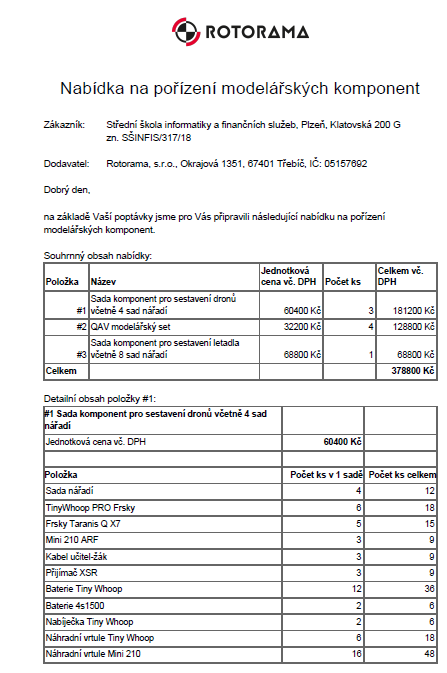 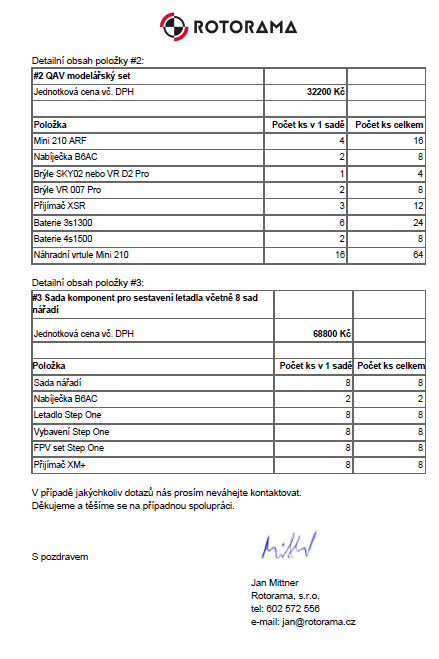 